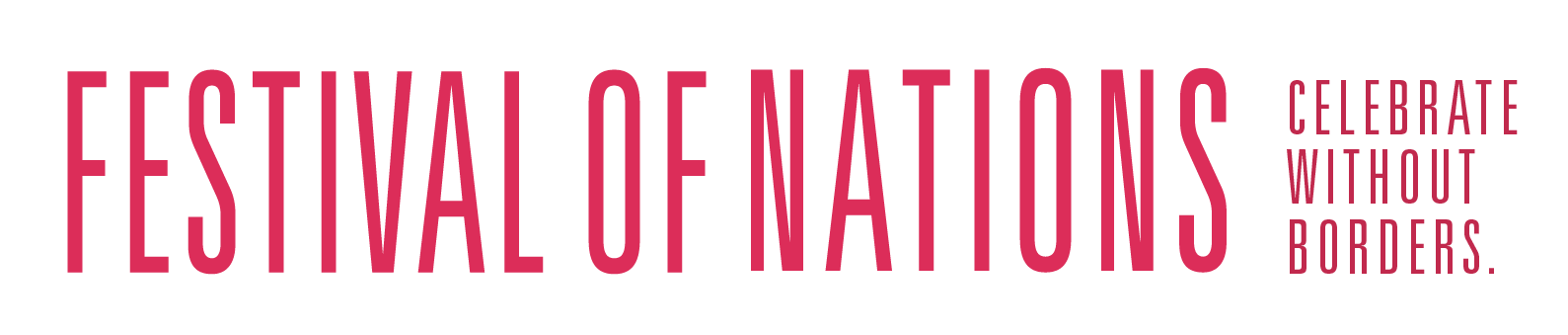 Becoming a U.S. citizenDirections: If you are a citizen of U.S. you qualify for some benefits that are not always given to permanent residents. List five benefits of having a U.S. citizenship. 